                                                                                                                                                                                                                                                                                                                                                                                                                                                                                                                                                                                                                   
                                                                                                                                                                                                                              Uchwała nr 52/2022Zarządu Powiatu Pyrzyckiegoz dnia 2 czerwca 2022 r.w sprawie wyrażenia zgody na ustanowienie służebności przesyłu na nieruchomości stanowiącej własność Powiatu PyrzyckiegoNa podstawie art.32 ust. 2 pkt 3 ustawy z dnia 5 czerwca 1998 roku o samorządzie powiatowym (Dz. U. z 2022 r., poz. 528 ze zmianami) oraz § 10 ust.1 uchwały nr XI/59/15 Rady Powiatu Pyrzyckiego z dnia 30 września 2015 r. w sprawie określenia zasad gospodarowania nieruchomościami stanowiącymi własność Powiatu Pyrzyckiego (Dz. Urz. Woj. Zachodniopomorskiego z 2015 r. poz. 4164) Zarząd Powiatu Pyrzyckiego uchwala, co następuje:§ 1.Wyraża się zgodę na obciążenie nieruchomości gruntowej, stanowiącej własność Powiatu Pyrzyckiego, oznaczonej w ewidencji gruntów i budynków jako działka nr 7/5, obręb nr 12 miasta Pyrzyce ograniczonym prawem rzeczowym służebności przesyłu na rzecz Enea Operator Sp. z o.o. z siedzibą przy ulicy Strzeszyńskiej 58, 60-479 Poznań.§ 2.Służebność przesyłu ustanawia się odpłatnie, na czas nieoznaczony.§ 3.Zakres korzystania z nieruchomości obciążonej zostanie szczegółowo określony 
w porozumieniu w sprawie ustanowienia służebności przesyłu, które będzie stanowiło podstawę do zawarcia aktu notarialnego.Przebieg sieci energetycznej jest przedstawiony na kopii mapy zasadniczej, stanowiącej załącznik do niniejszej uchwały.§ 4.Uchwała wchodzi w życie z dniem podjęcia.Zarząd Powiatu Pyrzyckiego:Stanisław Stępień 		….........................................Ewa Gąsiorowska-Nawój 	….........................................Jan Jaworski			….........................................Przemysław Maciąg 		…....................................….Dariusz Jagiełło		….........................................Załącznik do uchwały nr 52/2022Zarządu Powiatu Pyrzyckiego z dnia 2 czerwca 2022 r.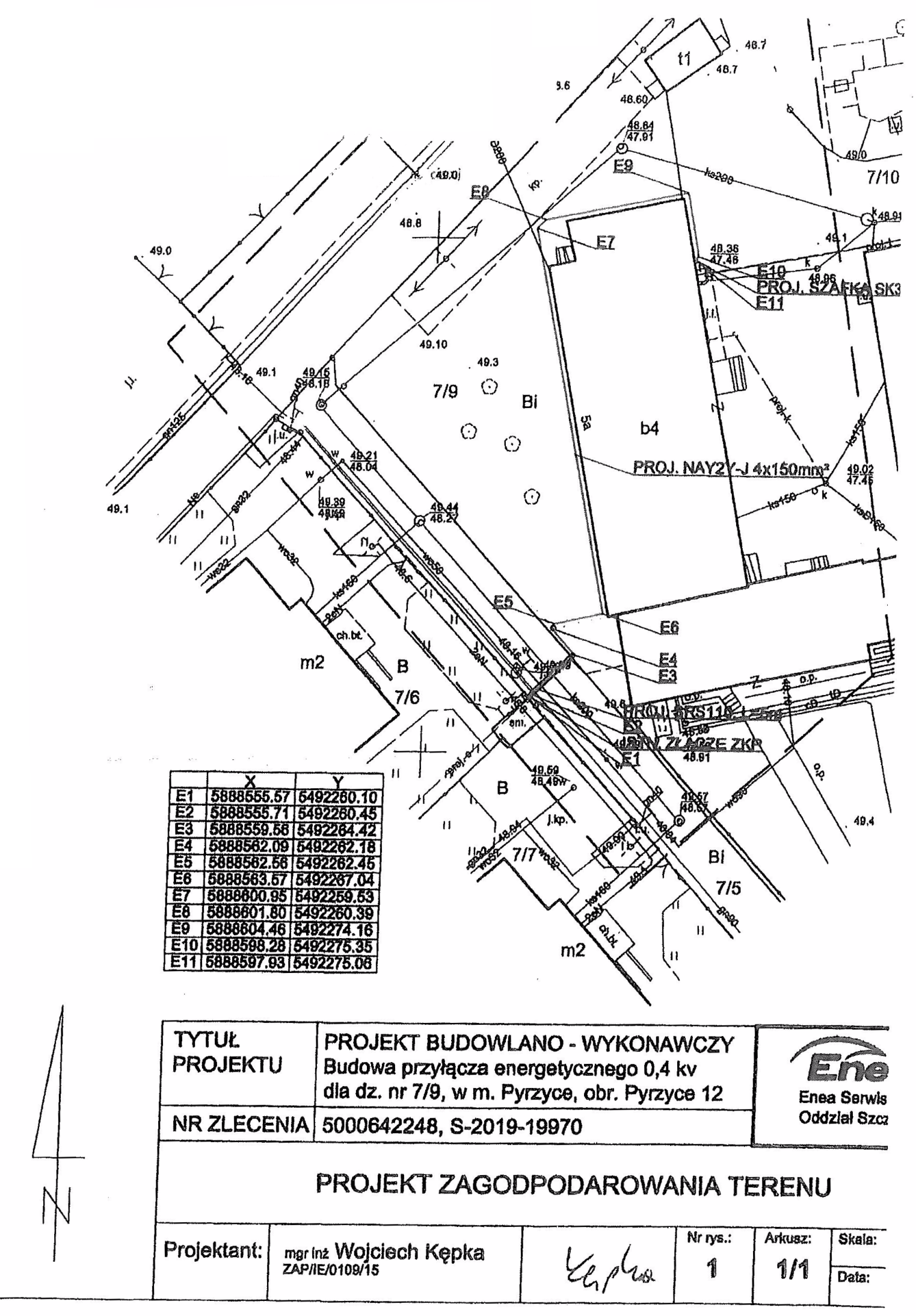 